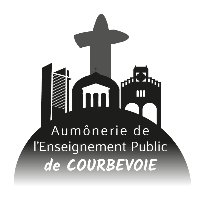 Règlement intérieur de l’aumôneriedes collèges et lycéesde l’enseignement public de courbevoieAnnée 2022-2023Contexte général : L’aumônerie est une communauté de jeunes et d’adultes rassemblés autour d’un projet dont les orientations générales sont données par l’Evêque du diocèse de Nanterre qui a nommé à sa tête une responsable par lettre de Mission.L’aumônerie est appelée à contribuer à l’éducation de chaque jeune en lui permettant de découvrir la personne de Jésus-Christ, de grandir avec d’autres dans la confiance en Lui, et de trouver sa place d’homme ou de femme dans l’Eglise et dans la Société.L’église Catholique a pour principe que dans tous les domaines de l’éducation, les parents sont les premiers appelés à transmettre et à témoigner de ce qui constitue à leurs yeux les fondements de la vie personnelle et sociale.Activités :L’accompagnement des jeunes se construit sur la base de rencontres, entre un groupe de  8 à 10 jeunes et 1ou 2 animateurs, reconnus et missionnés par la responsable de l’aumônerie.Les séances s’organisent selon le planning de chaque niveau.Les jeunes sont invités :à remettre leur téléphone portable à leur animateur en début de séanceà être ponctuels à leur rencontre d’aumônerie.à participer aux messes animées par l’aumônerie.à participer aux temps forts proposés dans chaque niveau.à respecter les animateurs et tout adulte qu’ils rencontrent.à respecter les lieux et le matériel.à avoir une tenue correcte pendant les réunions d’équipe pour y permettre une vraie vie d’équipe.*	Les parents sont tenus de signaler toute absence prévisible.Information et accueil :	Un accueil est assuré à l’aumônerie située  au : 6 rue Saint Thomas en Argonne 92400 Courbevoieaux jours et heures suivants : les lundi et mardi de 9H30 à 14H30, le vendredi de 15H à 19H30 et le samedi de 10H à 12H30Signature des Parents						Signature du Jeune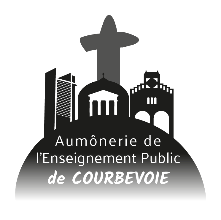 6 rue Saint Thomas en Argonne92400 Courbevoie01-47-89-94-00aep.cbv@gmail.comRèglement intérieur de l’aumôneriedes collèges et lycéesde l’enseignement public de courbevoieAnnée 2022-2023 Contexte général : L’aumônerie est une communauté de jeunes et d’adultes rassemblés autour d’un projet dont les orientations générales sont données par l’Evêque du diocèse de Nanterre qui a nommé à sa tête une responsable par lettre de Mission.L’aumônerie est appelée à contribuer à l’éducation de chaque jeune en lui permettant de découvrir la personne de Jésus-Christ, de grandir avec d’autres dans la confiance en Lui, et de trouver sa place d’homme ou de femme dans l’Eglise et dans la Société.L’église Catholique a pour principe que dans tous les domaines de l’éducation, les parents sont les premiers appelés à transmettre et à témoigner de ce qui constitue à leurs yeux les fondements de la vie personnelle et sociale.Activités :L’accompagnement des jeunes se construit sur la base de rencontres, entre un groupe de  8 à 10 jeunes et 1ou 2 animateurs, reconnus et missionnés par la responsable de l’aumônerie.Les séances s’organisent selon le planning de chaque niveau.Les jeunes sont invités :à remettre leur téléphone portable à leur animateur en début de séanceà être ponctuels à leur rencontre d’aumônerie.à participer aux messes animées par l’aumônerie.à participer aux temps forts proposés dans chaque niveau.à respecter les animateurs et tout adulte qu’ils rencontrent.à respecter les lieux et le matériel.à avoir une tenue correcte pendant les réunions d’équipe pour y permettre une vraie vie d’équipe.*	Les parents sont tenus de signaler toute absence prévisible.Information et accueil :	Un accueil est assuré à l’aumônerie située  au : 6 rue Saint Thomas en Argonne 92400 Courbevoieaux jours et heures suivants :  les lundi et mardi de 9h30 à 14h30, le vendredi de 15h à 19h30 et le samedi de 10h à 12h30 Signature des Parents						Signature du Jeune